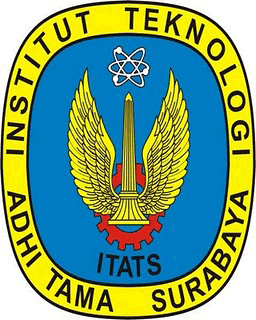 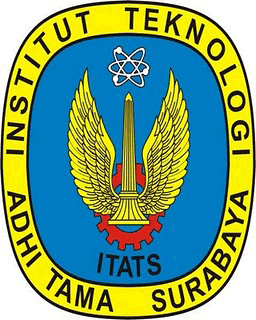 Surat Keterangan Pendamping IjazahNomor:/SKPI//ITATS//Surat Keterangan Pendamping Ijazah (SKPI) ini di keluarkan oleh INSTITUT TEKNOLOGI ADHI TAMA SURABAYA, sebagai pelengkap ijazah yang menerangkan pencapaian pembelajaran pemegang ijazah.1.1   Nama Lengkap1.1   Nama Lengkap1.5   Tanggal-Bulan-Tahun Kelulusan1.5   Tanggal-Bulan-Tahun Kelulusan--1.2  Tempat dan Tanggal Lahir1.2  Tempat dan Tanggal Lahir1.6   Nomor Ijazah1.6   Nomor Ijazah ,  -  - 1.3   Nomor Pokok Mahasiswa (NPM)1.3   Nomor Pokok Mahasiswa (NPM)1.7   Gelar/Sebutan Lulusan1.7   Gelar/Sebutan Lulusan / 1.4   Taggal-Bulan-Tahun Masuk / Status1.4   Taggal-Bulan-Tahun Masuk / Status-- / 2.1   SK Pendirian Perguruan Tinggi2.1   SK Pendirian Perguruan Tinggi2.6Persaratan Penerimaan2.6Persaratan PenerimaanS.K. Mendikbud No. 070/O/19852.2  Nama Perguruan Tinggi2.2  Nama Perguruan Tinggi2.7Bahasa Pengantar Kuliah2.7Bahasa Pengantar Kuliah2.3   Nama Program Studi2.3   Nama Program Studi2.8 Sistem Penilaian2.8 Sistem PenilaianA(4), B+(3.5), B(3), C+(2.5), C(2), D(1), E(0)2.4   Jenis / ProgramPendidikan2.4   Jenis / ProgramPendidikan2.9Lama Studi Reguler ( Semester )2.9Lama Studi Reguler ( Semester )Akademik / 2.5   Jenjang Kualifikasi KKNI2.5   Jenjang Kualifikasi KKNI2.10  Jenis dan Jenjang Pendidikan Lanjutan2.10  Jenis dan Jenjang Pendidikan Lanjutan Level - 63.1   Capaian Pembelajaran (CP) lulusan3.1   Capaian Pembelajaran (CP) lulusanSIKAPKETERAMPILAN UMUMKEMAMPUAN BIDANG KERJAPENGUASAAN PENGETAHUAN3.2   Informasi Tambahan3.2   Informasi Tambahan3.2.1. Pengembangan Softskils3.2.2. Prestasi / Penghargaan3.2.3. Keikutsertaan Dalam Organisasi3.2.4. Sertifikat Keahlian3.2.5. Publikasi/Seminar/Orasi Ilmiah3.2.6. Kerja Praktek/Magang3.2.7. SkripsiKerangka Kualifikasi Nasional Indonesia (KKNI) adalah penjenjangan capaian pembelajaran yang menyetarakan, luaran bidang pendidikan formal, nonformal, informal, atau pengalaman kerja dalam rangka pengakuan kompetensi kerja sesuai dengan struktur pekerjaan di berbagai sektor. Jenjang kualifikasi adalah tingkat capaian pembelajaran yang disepakati secara nasional, disusun berdasarkan ukuran hasil pendidikan dan/atau pelatihan yang diperoleh melalui pendidikan formal, nonformal, informal, atau pengalaman kerja.KKNI merupakan perwujudan mutu dan jati diri Bangsa Indonesia terkait dengan sistem pendidikan dan pelatihan nasional yang dimiliki Indonesia. KKNI terdiri dari 9 (sembilan) jenjang kualifikasi, dimulai dari Kualifikasi – 1 sebagai kualifikasi terendah dan Kualifikasi – 9 sebagai kualifikasi tertinggiDitetapkan di Surabaya, pada tanggal Ditetapkan di Surabaya, pada tanggal RektorSyamsuri, S.T.,M.T.,Ph.D.NIP. 051180Dekan  NIP. 